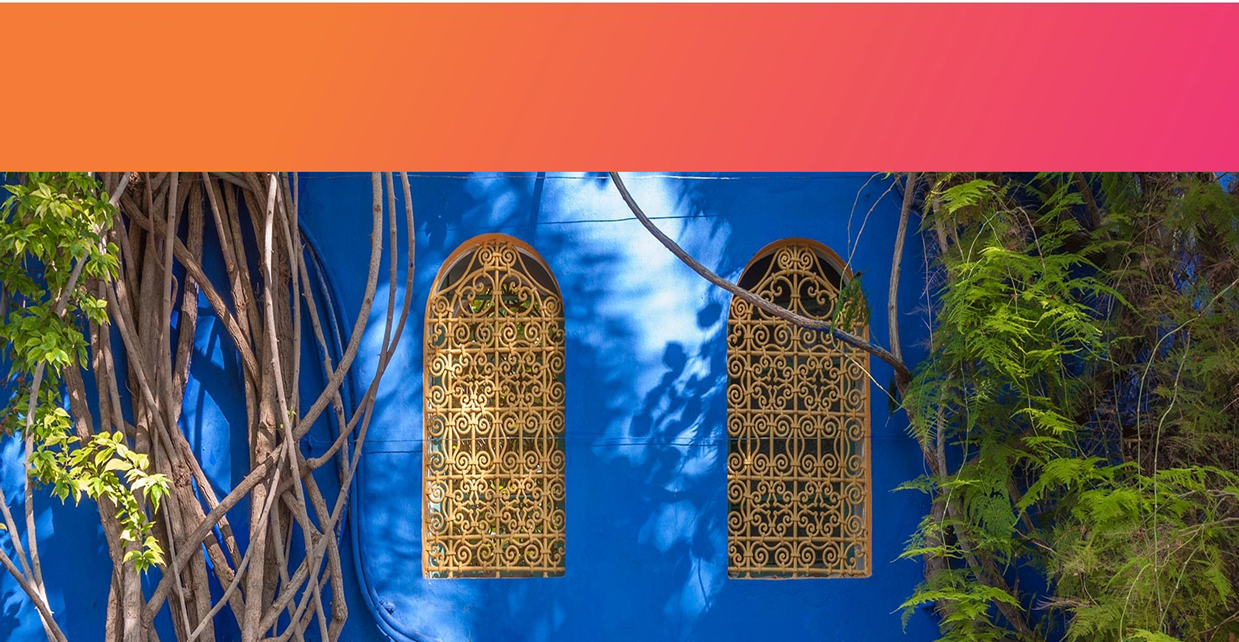 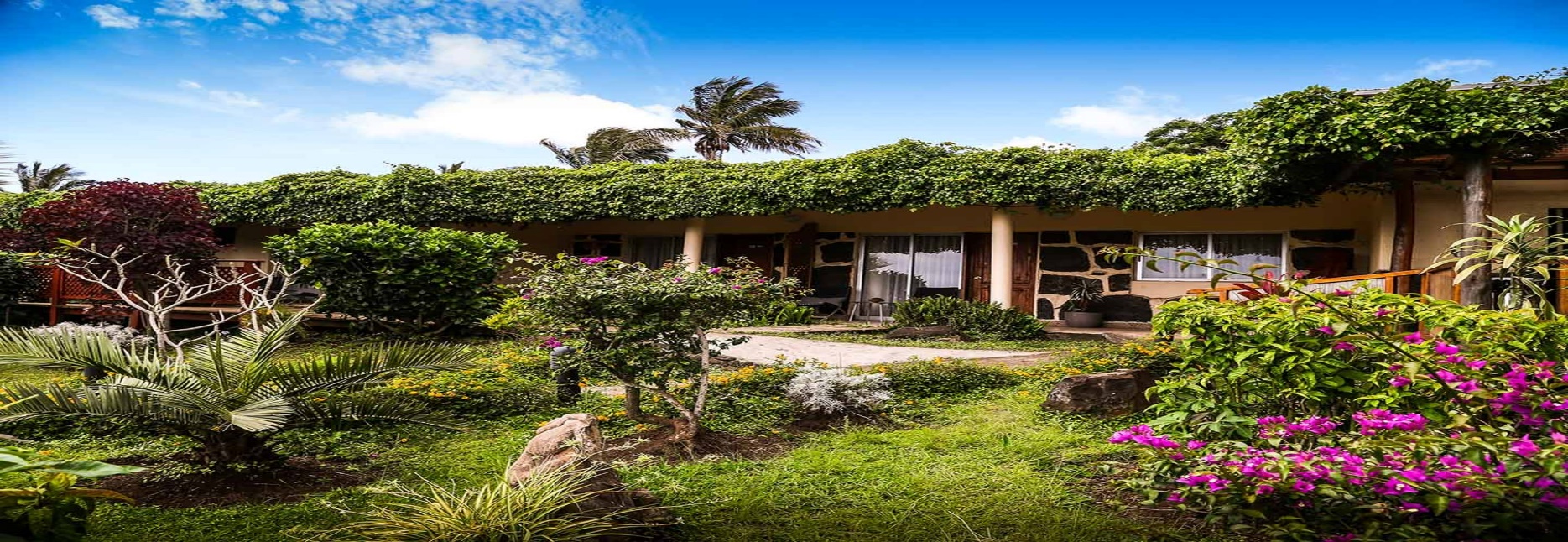 VALIDEZ 01 de Julio 2024 al 31 de Julio 2024.NUESTRO PROGRAMA INCLUYEDesayuno Continental Rapa Nui.Traslado Regular In y OutWiFi en todas las dependencias del hotel.Estacionamiento.NUESTRO PROGRAMA NO INCLUYE Propinas.Comidas y bebestibles no indicados en el programa.Cualquier servicio no especificado como incluido.INFORMACIÓN ADICIONAL Valores con IVA incluido, en base single,doble,triple,cuadruple por persona.Indicar "Tarifa Fiestas Patrias"Tarifas para pasajeros individuales, sujetas a disponibilidad al momento de reservar, y a cambios sin previo aviso.Black Out: 19 al 23 de SeptiembreFiestas Patrias Easter Island Eco Lodge 2D/1NFiestas Patrias Easter Island Eco Lodge 2D/1NFiestas Patrias Easter Island Eco Lodge 2D/1NFiestas Patrias Easter Island Eco Lodge 2D/1NFiestas Patrias Easter Island Eco Lodge 2D/1NFiestas Patrias Easter Island Eco Lodge 2D/1NFiestas Patrias Easter Island Eco Lodge 2D/1NFiestas Patrias Easter Island Eco Lodge 2D/1NCATHOTELHABITACIÓNVIGENCIASGLDBLTPLCPL3Easter Island Eco LodgeStandard01-09-24 - 31-12-24$ 84.000$ 51.000$ 40.000$ 38.000Tarifas por persona, por programa en pesos chilenos. Incluye IVA.Tarifas por persona, por programa en pesos chilenos. Incluye IVA.Tarifas por persona, por programa en pesos chilenos. Incluye IVA.Tarifas por persona, por programa en pesos chilenos. Incluye IVA.Tarifas por persona, por programa en pesos chilenos. Incluye IVA.Tarifas por persona, por programa en pesos chilenos. Incluye IVA.Tarifas por persona, por programa en pesos chilenos. Incluye IVA.Tarifas por persona, por programa en pesos chilenos. Incluye IVA.